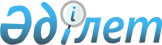 О базовых ставках платы за земельные участки при их предоставлении в частную собственностьПостановление акимата Западно-Казахстанской области от 11 марта 2013 года № 31 и решение Западно-Казахстанского областного маслихата от 28 марта 2013 года № 7-4. Зарегистрировано Департаментом юстиции Западно-Казахстанской области 15 апреля 2013 года № 3254.
      В соответствии с Земельным кодексом Республики Казахстан от 20 июня 2003 года, Законом Республики Казахстан от 23 января 2001 года "О местном государственном управлении и самоуправлении в Республике Казахстан" акимат области ПОСТАНОВЛЯЕТ и областной маслихат РЕШИЛ:
      1. Установить базовые ставки платы за земельные участки при их предоставлении в частную собственность согласно приложению.
      2. Контроль за исполнением совместного постановления и решения возложить на заместителя акима области Салыкова Е. Г. и на постоянную комиссию областного маслихата по развитию села, аграрной политики и земельных отношений.
      3. Настоящее постановление и решение вводится в действие со дня первого официального опубликования. Базовые ставки
платы за земельные участки при их
предоставлении в частную собственность
      Сноска. Приложение - в редакции совместного постановления акимата Западно-Казахстанской области от 08.07.2022 № 128 и решения Западно-Казахстанского областного маслихата от 08.07.2022 № 12-4 (вводится в действие по истечении десяти календарных дней после дня первого официального опубликования).
					© 2012. РГП на ПХВ «Институт законодательства и правовой информации Республики Казахстан» Министерства юстиции Республики Казахстан
				
      Исполняющий обязанности акима области

С. Шапкенов

      Председатель сессии

Б. Мурзахметов

      Секретарь областного маслихата

М. Құлшар
Приложение
к постановлению
Западно-Казахстанского
областного акимата
от 11 марта 2013 года № 31
и к решению
Западно-Казахстанского
областного маслихата
от 28 марта 2013 года № 7-4
№
Населенные пункты
Базовая ставка платы в тенге за 1 квадратный метр
Базовая ставка платы в тенге за 1 квадратный метр
1
город Уральск
1 560
1 560
Населенные пункты входящие в административное подчинение города Уральск
поселки
сельские населенные пункты
2
поселок Деркул
25 процентов от ставки областного центра
15 процентов от ставки областного центра
3
село Кардон
25 процентов от ставки областного центра
15 процентов от ставки областного центра
4
село Ливкино
25 процентов от ставки областного центра
15 процентов от ставки областного центра
5
село Маштаково
25 процентов от ставки областного центра
15 процентов от ставки областного центра
6
село Желаево
25 процентов от ставки областного центра
15 процентов от ставки областного центра
7
поселок Зачаганск
25 процентов от ставки областного центра
15 процентов от ставки областного центра
8
село Меловые Горки
25 процентов от ставки областного центра
15 процентов от ставки областного центра
9
поселок Кругоозерное
25 процентов от ставки областного центра
15 процентов от ставки областного центра
10
село Серебряково
25 процентов от ставки областного центра
15 процентов от ставки областного центра
Акжаикский район
Акжаикский район
Акжаикский район
Акжаикский район
11
село Лбищинское
130
130
12
село Кабыл
104
104
13
село Тинали
104
104
14
село Битлеу
104
104
15
село Аксуат
126
126
16
село Акбулак
101
101
17
село Алгабас
121
121
18
село Тегисжол
97
97
19
село Карагай
97
97
20
село Жанажол
97
97
21
село Тоган
97
97
22
село Алмалы
126
126
23
село Атамекен
101
101
24
село Базартобе
113
113
25
село Кадыркул
90
90
26
село Кызылжар
90
90
27
село Базаршолан
113
113
28
село Есим
90
90
29
село Баянтобе
90
90
30
село Бударино
134
134
31
село Самал
107
107
32
село Коловертное
107
107
33
село Есенсай
121
121
34
село Кенсуат
97
97
35
село Тасоба
97
97
36
село Жайык
130
130
37
село Жамбыл
117
117
38
село Уштобе
94
94
39
село Битик
94
94
40
село Жанабулак
130
130
41
село Қабыршақты
134
134
42
село Карауылтобе
117
117
43
село Жубан Молдагалиев
121
121
44
село Сайкудук
97
97
45
село Мергенево
134
134
46
село Мойылды
107
107
47
село Жолап
107
107
48
село Жанама
121
121
49
село Сарман
97
97
50
село Тайпак
134
134
51
село Томпак
107
107
52
село Шабдаржап
107
107
53
село Чапаев
226
226
54
село Конеккеткен
154
154
55
село Камыстыколь
123
123
Бокейординский район
Бокейординский район
Бокейординский район
Бокейординский район
56
село Бисен
110
110
57
село Жиеккум
88
88
58
село Жетибай
88
88
59
село Коктерек
88
88
60
село Уялы
110
110
61
село Кеной
88
88
62
село Борли
106
106
63
село Теренкудук
85
85
64
село Муратсай
122
122
65
село Ажен
98
98
66
село Тайгара
98
98
67
село Сайхин
171
171
68
село Мамбет
137
137
69
село Жарменке
137
137
70
село Шунгай
137
137
71
село Саралжын
106
106
72
село Хан Ордасы
118
118
73
село Карасу
94
94
74
село Уштерек
94
94
75
село Сейтқали
94
94
Бурлинский район
Бурлинский район
Бурлинский район
Бурлинский район
76
город Аксай
1 250
1 250
77
село Акбулак
118
118
78
село Аксу
122
122
79
село Жанаконыс
98
98
80
село Достык
103
103
81
село Бурлин
118
118
82
село Масайтобе
94
94
83
село Бумаколь
114
114
84
село Облавка
91
91
85
село Утвинка
91
91
86
село Сулысай
100
100
87
село Жарсуат
114
114
88
село Карашыганак
91
91
89
село Димитрово
91
91
90
село Канай
118
118
91
село Даниляколь
94
94
92
село Кентубек
122
122
93
село Бактыарал
98
98
94
село Караганды
111
111
95
село Каракудук
111
111
96
село Приуральное
129
129
97
село Пугачево
122
122
98
село Бесагаш
98
98
99
село Успеновка
114
114
100
село Жанаталап
91
91
101
село Каракемир
91
91
Жангалинский район
Жангалинский район
Жангалинский район
Жангалинский район
102
село Бирлик
110
110
103
село Акбалшык
88
88
104
село Ушкемпир
88
88
105
село Жангала
240
240
106
село Жанажол
110
110
107
село Киши Айдархан
88
88
108
село Сарыкол
88
88
109
село Жанаказан
110
110
110
село Жуалыой
88
88
111
село Айыпсай
88
88
112
село Копжасар
113
113
113
село Салтанат
90
90
114
село Саралжын
90
90
115
село Кызылоба
107
107
116
село Жангелди
86
86
117
село Айтпай
86
86
118
село Мастексай
110
110
119
село Мухор
88
88
120
село Кыркопа
107
107
121
село Пятимар
107
107
122
село Аккус
86
86
123
село Борык
86
86
124
село Плантация
86
86
Жанибекский район
Жанибекский район
Жанибекский район
Жанибекский район
125
село Акоба
123
123
126
село Борсы
127
127
127
село Тегисшил
102
102
128
село Жанибек
126
126
129
село Жаксыбай
114
114
130
село Акадыр
91
91
131
село Жаскайрат
118
118
132
село Онеге
94
94
133
село Колтабан
94
94
134
село Курсай
94
94
135
село Тау
123
123
136
село Жигер
98
98
137
село И.Жумаева
98
98
138
село Таловка
118
118
139
село Майтубек
94
94
140
село Узункол
127
127
141
село Енбекши
102
102
142
село Камысты
118
118
район Бәйтерек
район Бәйтерек
район Бәйтерек
район Бәйтерек
143
село Январцево
250
250
144
село Петрово
200
200
145
село Чинарево
200
200
146
село Кирсаново
200
200
147
село Красноармейское
226
226
148
село Спартак
181
181
149
село Чиров
219
219
150
село Балабаново
175
175
151
село Құрмағазы
233
233
152
село Аманат
186
186
153
село Алмалы
226
226
154
село Раздольное
219
219
155
село Акбидай
175
175
156
село Рубежинское
243
243
157
село Макарово
233
233
158
село Мирное
186
186
159
село Садовое
186
186
160
село Чувашинское
243
243
161
село Красный Урал
194
194
162
село Махамбет
233
233
163
село Горбунов
186
186
164
село Павлово
186
186
165
село Кожевниково
186
186
166
село Бейбітшілік
226
226
167
село Астафьево
181
181
168
село Чапурино
181
181
169
село Сырым батыр
181
181
170
село Мичуринское
275
275
171
село Жамбыл
220
220
172
село Зеленое Мичуринского сельского округа
220
220
173
село Асан
220
220
174
село Октябрьское
220
220
174
село Трекино
282
282
176
село Жайык
226
226
177
село Новенькое
226
226
178
село Володарское
226
226
179
село Дарьинское
275
275
180
село Озерное
220
220
181
село Достык
250
250
182
село Жалын
200
200
183
село Белес
267
267
184
село Акжол
214
214
185
село Шалгай
258
258
186
село Таловая
206
206
187
село Тыңдала
206
206
188
село Янайкино
258
258
189
село Скворкино
206
206
190
село Богатск
206
206
191
село Щапово
267
267
192
село Атамекен
258
258
193
село Гремячее
206
206
194
село Қайнар
206
206
195
село Большой Чаган
267
267
196
село Колесово
214
214
197
село Жанатан
214
214
198
село Малый Чаган
214
214
199
село Кушум
214
214
200
село Аксу
214
214
201
село Оркен
214
214
202
село Переметное
240
240
203
село Болашак
192
192
204
село Забродино
192
192
205
село Поливное
192
192
206
село Калининское
192
192
207
село Каражар
192
192
208
село Егиндибулак
243
243
209
село Сулу коль
194
194
210
cело Зеленое Зеленовского сельского округа
250
250
Казталовский район
Казталовский район
Казталовский район
Казталовский район
211
село Болашак
126
126
212
село Аккурай
101
101
213
село Копкутир
101
101
214
село Жанатан
101
101
215
село Ажибай
135
135
216
село Кызылту
108
108
217
село Саралжын Брикского сельского округа
108
108
218
село Кайынды
126
126
218
село Казталовка
174
174
220
село Бозоба
139
139
221
село Коныс
139
139
222
село Сексенбаев
139
139
223
село Караоба
126
126
224
село Енбек
101
101
225
село Конысбай
101
101
226
село Кушанкуль
135
135
227
село Ордабай
108
108
228
село Нурсай
131
131
229
село Мереке
105
105
230
село Беспишен
105
105
231
село Жанажол
126
126
232
село Танат
101
101
233
село Абиш
101
101
234
село Комекши
101
101
235
село Жалпактал
122
122
236
село Караузен
126
126
237
село Серик
101
101
238
село Жас
101
101
239
село Карасу
122
122
240
село Жулдыз
98
98
241
село Бостандык Карасуского сельского округа
98
98
242
село Ашысай
98
98
243
село Коктерек
126
126
244
село Еламан
101
101
245
село Уразгали
101
101
246
село Сатыбалды
101
101
247
село Саралжын Коктерекского сельского округа
101
101
248
село Талдыкудык
122
122
249
село Хайруш
98
98
250
село Талдыапан
122
122
251
село Кособа
98
98
252
село Бейстерек
98
98
253
село Кайшакудук
98
98
254
село Сарыкудук
98
98
255
село Акпатер
135
135
256
село Киши Талдықудык
108
108
257
село Бостандык Бостандыкского сельского округа
135
135
258
село Караколь
108
108
Каратобинский район
Каратобинский район
Каратобинский район
Каратобинский район
259
село Коржын
82
82
260
село Косбаз
66
66
261
село Аккозы
66
66
262
село Бесоба
66
66
263
село Егиндикуль
85
85
264
село Жусандой
82
82
265
село Ханкол
66
66
266
село Актай
82
82
267
село Алаколь
66
66
268
село Коскол Каракульского сельского округа
66
66
269
село Каратобе
178
178
270
село Коскуль Коскульского сельского округа
79
79
271
село Шалгын
63
63
272
село Каракамыс
79
79
273
село Сауле
63
63
274
село Сулыкуль
82
82
275
село Ушана
66
66
276
село Толен
66
66
277
село Темирбек
66
66
278
село Шоптикуль
85
85
279
село Ушагаш
68
68
280
село Соналы
68
68
Сырымский район
Сырымский район
Сырымский район
Сырымский район
281
село Алгабас
129
129
282
село Жанаонир
103
103
283
село Сасыкколь
103
103
284
село Аралтобе
134
134
285
село Кызылагаш
107
107
286
село Булдурта
125
125
287
село Аккудук
100
100
288
село Жаркамыс
100
100
289
село Когерис
100
100
290
село Каракудук Булдуртинского сельского округа
100
100
291
село Жымпиты
171
171
292
село Улента
137
137
293
село Саралжын
137
137
294
село Коныр
125
125
295
село Тамды
100
100
296
село Кенашы
100
100
297
село Былкылдак
100
100
298
село Косарал
121
121
299
село Жетиколь
97
97
300
село Акоба
97
97
301
село Каракудук Жетикульского сельского округа
97
97
302
село Шагырлой
125
125
303
село Кызылтан
100
100
304
село Жанаконыс
100
100
305
село Коздикара
100
100
306
село Кособа
129
129
307
село Жыракудук
103
103
308
село Таскудук
125
125
309
село Алатау
100
100
310
село Булан
125
125
311
село Жамбыл
100
100
312
село Талдыбулак
129
129
313
село Казахстан
103
103
314
село Тоганас
121
121
315
село Сегизуй
97
97
316
село Анкаты
97
97
317
село Караганды
97
97
318
село Куспанколь
97
97
Таскалинский район
Таскалинский район
Таскалинский район
Таскалинский район
319
село Актау
143
143
320
село Караой
114
114
321
село Кызылбас
114
114
322
село Аккутир
114
114
323
село Амангельды
139
139
324
село Чижа-1
111
111
325
село Оян
129
129
326
село Кенжайлау
103
103
327
село Достык
133
133
328
село Бастау
106
106
329
село Ынтымак
106
106
330
село Атамекен
133
133
331
село Калмакшабын
106
106
332
село Кисыксай
106
106
333
село Алмалы
106
106
334
село Мерей
143
143
335
село Оркен
114
114
336
село Айнабулак
114
114
337
село Аккайнар
114
114
338
село Тогайлы
114
114
339
село Мереке
139
139
340
село Калмак
111
111
341
село Таскала
232
232
342
село Бирлик
186
186
343
село Жигер
186
186
344
село Чижа-2
139
139
345
село Талдыбулак
111
111
346
село Еменжар
111
111
Теректинский район
Теректинский район
Теректинский район
Теректинский район
347
село Аксуат
153
153
348
село Пойма
122
122
349
село Айтиево
122
122
350
село Магистральное
122
122
351
село Богдановка
182
182
352
село Долинное
158
158
353
село Новопаловка
158
158
354
село Подстепное
182
182
355
село Барбастау
146
146
356
село Юбилейное
146
146
357
село Тукпай
146
146
358
село Покатиловка
165
165
359
село Придорожное
158
158
360
село Сарсеново
126
126
361
село Алгабас
126
126
362
село Приречное
165
165
363
село Тонкерис
165
165
364
село Шоптыкуль
132
132
365
село Коныссай
132
132
366
село Узынколь
158
158
367
село Теректі
224
224
368
село Яик
179
179
369
село Таксай
179
179
370
село Кабылтобе
179
179
371
село Жана Омир
158
158
372
село Кемер
126
126
373
село Бекей
126
126
374
село Акжаик
158
158
375
село Талпын
126
126
376
село Карасу
126
126
377
село Ыждагат
126
126
378
село "Санаторий Акжаик"
126
126
379
село Аксогым
149
149
380
село Улкен Енбек
119
119
381
село Бозай
119
119
382
село Табынбай
119
119
383
село Анкаты
158
158
384
село Сатымшеген
126
126
385
село Кандык
126
126
386
село Ерсары
126
126
387
село Рыбцех
126
126
388
село Шагатай
154
154
389
село Кызылжар
123
123
390
село Кутсиык
123
123
391
село Когалытубек
123
123
392
село Сарыомир
165
165
393
село Дуана
132
132
394
село Челкар
132
132
район Шынгырлау
район Шынгырлау
район Шынгырлау
район Шынгырлау
395
село Акбулак
87
87
396
село Кутантал
70
70
397
село Алмазное
85
85
398
село Аккудук
68
68
399
село Сегизсай
68
68
400
село Ащысай
87
87
401
село Талдысай
70
70
402
село Мырзагара
70
70
403
село Амангельды
70
70
404
село Женишке
70
70
405
село Актау
85
85
406
село Торатбас
68
68
407
село Карагаш
81
81
408
село Каиынды
65
65
409
село Аксуат
65
65
410
село Каргалы
65
65
411
село Кызылкуль
90
90
412
село Шоктыбай
72
72
413
село Урысай
72
72
414
село Аксугум
72
72
415
село Жанакуш
72
72
416
село Акшат
87
87
417
село Сулукуль
70
70
418
село Ардак
87
87
419
село Шынгырлау
225
225